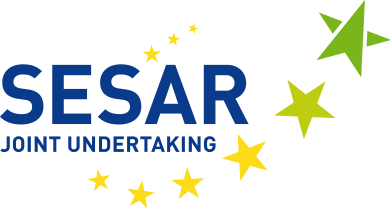 DESKRIZZJONI TAL-IMPJIEG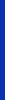 Uffiċjal tal-Ipprogrammar u tal-Ippjanar (ref VN018)Aġent Temporanju – AST4 – Tul: 5 sninL-Impriża Konġunta SESAR stabbilixxiet proċedura ta’ għażla sabiex tistabbilixxi lista ta’ riżerva għall-pożizzjoni ta’ Uffiċjal tal-Ipprogrammar u tal-Ippjanar (TA – AST4). Il-post tax-xogħol huwa fi Brussell, il-Belġju fejn l-Impriża Konġunta SESAR għandha l-kwartieri ġenerali tagħha u fejn jinsab il-post tal-impjieg.INTRODUZZJONIIl-Programm SESARIl-Programm tar-Riċerka u l-Iżvilupp dwar il-Ġestjoni tat-Traffiku bl-Ajru tal-Ajru Uniku Ewropew (“SESAR”) għandu l-għan li jimmodernizza l-ġestjoni tat-Traffiku bl-Ajru (“ATM”) fl-Ewropa u jirrappreżenta l-pilastru teknoloġiku tal-Ajru Uniku Ewropew.L-Impriża Konġunta SESARSabiex dan il-programm enormi u ambizzjuż jiġi ġestit b’mod xieraq, inħolqot entità legali skont il-liġi tal-Unjoni Ewropea. L-Impriża Konġunta SESAR (“SJU”), ġiet stabbilita bir-Regolament tal-Kunsill (KE) 219/2007 tas-27 ta’ Frar 2007, ir-Regolamenti kif modifikati mir-Regolament tal-Kunsill (KE) 1361/2008 (ir-Regolament SJU) u kif emendati l-aħħar mir-Regolament tal-Kunsill (UE) 721/2014 tas-16 ta’ Ġunju 2014.Aktar informazzjoni dwar l-attivitajiet SESAR JU hija disponibbli fuq: http://www.sesarju.eu.RESPONSABBILTAJIET EWLENINL-Uffiċjal tal-Ippjanar ser ikun taħt is-superviżjoni tal-Kap tal-Kwalità, tal-Ippjanar u tar-Rapportar Korporattivi, li hu għandu jirrapporta għandu.Ir-responsabbiltajiet ewlenin tal-Uffiċjal tal-Ippjanar għandhom ikunu li:Jappoġġja l-attivitajiet ta’ pprogrammar u ta’ ppjanar korporattivi tal-SJU kif stipulat fir-Regolament SJU (li jappoġġja ż-żamma tal-pjan korporattiv, eċċ.). Huwa/hija se jikkontribwixxi/tikkontribwixxi b’mod speċjali għall-abbozzar tad-Dokument Uniku ta’ Programmazzjoni (SPD).Jikkontribwixxi b’mod attiv fit-tfassil u ż-żamma tal-perspettiva tal-baġit SPD, iżomm approċċ minn fuq għal isfel, filwaqt li jipprovdi perspettiva kkonsolidata u jiżgura l-kwalità u l-preċiżjoni tad-data fit-tfassil tal-baġit u l-proċess ta’ validazzjoni, f’kollaborazzjoni maż-Żona Finanzjarja SJU.Jappoġġja t-tħejjija u t-twettiq tal-proċess ta’ ppjanar intern u l-implimentazzjoni ta’ dak il-proċess fl-SJU.Jikkontribwixxi għall-implimentazzjoni effettiva tas-Sistema ta’ Mmaniġġjar tal-Kwalità (QMS) u tas-Sistema ta’ Mmaniġġjar tal-Informazzjoni u tad-Dokumenti (I/DMS) tal-SJU, b’mod partikolari billi jidentifika u jimplimenta miżuri ta’ effiċjenza (għodod, proċeduri) b’rabta mal-baġit u l-ippjanar.Jikkontribwixxi għall-attivitajiet ta’ taħriġ u ta’ sensibilizzazzjoni b’rabta maċ-ċiklu tal-ippjanar u tar-rapportar applikabbli għall-SJU.Jaġixxi bħala Aġent ta’ Verifika Finanzjarja (FVA) kif meħtieġ u skont ir-Regoli Finanzjarji KE u l-Fluss tax-Xogħol Finanzjarju tal-SJU.Iwettaq kompiti addizzjonali kif meħtieġ fl-interessi tas-servizz.KRITERJI TA’ ELIĠIBBILTÀ MEĦTIEĠAIl-kandidati ser jiġu kkunsidrati għall-fażi tal-għażla fuq il-bażi tal-kriterji li ġejjin li jridu jiġu ssodisfati sad-data ta’ għeluq għas-sottomissjoni tal-applikazzjonijiet.Kwalifiki Minimi MeħtieġaLivell ta’ edukazzjoni postsekondarja attestat permezz ta’ diploma;JEWLivell ta’ edukazzjoni sekondarja attestat permezz ta’ diploma li tagħti aċċess għall-edukazzjoni postsekondarja, u għall-esperjenza professjonali xierqa ta’ mill-inqas tliet snin.Esperjenza Professjonali MinimaMinn tal-inqas 9 snin ta’ esperjenza professjonali mixhuda bi prova wara l-kisba tal-kwalifiki minimi meħtieġa f’qasam relatat man-natura tar-responsabbiltajiet ewlenin, preferibbilment f’ambjent ta’ riċerka.Għarfien ta’ Ħiliet Lingwistiċi Minimi MeħtieġaGħarfien profond ta’ waħda mil-lingwi tal-Unjoni Ewropea u għarfien sodisfaċenti ta’ lingwa oħra tal-Unjoni Ewropea sal-punt meħtieġ biex ikunu jistgħu jitwettqu d-dmirijiet tal-kandidat, huma obbligatorji.Barra minn hekk sabiex ikun eliġibbli, il-kandidat irid:Ikun ċittadin ta’ Stat Membru tal-Unjoni Ewropea;Ikun issodisfa kull obbligu impost mil-liġijiet dwar is-servizz militari;Ikun intitolat għad-drittijiet kollha bħala ċittadin;Ikun fiżikamentment kapaċi jwettaq id-dmirijiet relatati mal-kariga.INFORMAZZJONI ADDIZZJONALIRekwiżiti oħrajn, dettalji sħaħ tar-rwol, kif ukoll aktar dettalji dwar il-proċess tal-għażla, l-intervista u l-proċess tal-ittestjar jinsabu fil-verżjoni sħiħa tal-avviż tal-post battal li tista’ titniżżel mis-sit web tal-opportunitajiet għall-karrieri tal-SJU: http://www.sesarju.eu. L-applikazzjonijiet għandhom jiġu ppreżentati wara l-proċedura deskritta fl-avviż tal-post battal.Il-kandidat magħżul ser jiġi rreklutat bħala Aġent Temporanju (l-Artikolu 2f, grad AST4) fuq kuntratt inizjali fiss ta’ ħames snin li jista’ jiġġedded.Aktar informazzjoni dwar id-drittijiet u l-kondizzjonijiet ta’ impjieg tista’ tinstab fid-dokument li ġej:http://eur-lex.europa.eu/LexUriServ/LexUriServ.do?uri=CONSLEG:1962R0031:20140101:MT:PDFId-data tal-għeluq għas-sottomissjoni tal-applikazzjonijiet hija s-16 ta’ April 2018 fil-23:00, ħin ta’ Brussell.